ҠАРАР                                                                                ПОСТАНОВЛЕНИЕ26 октябрь 2020 й.                                 № 1370                             26 октября 2020 г.Об отмене постановлений от 30 октября 2013 года № 21«Об утверждении Порядка рассмотрения обращений гражданв Администрации сельского поселения Кубиязовский сельсоветмуниципального района Аскинский район Республики Башкортостан»и от 14 марта 2016 года № 14 «О внесении изменений в постановление Администрации сельского поселения Кубиязовский сельсовет муниципального района Аскинский район Республики Башкортостан № 22 от 30 октября 2013 года «Об утверждении Порядка рассмотрения обращений граждан в Администрации сельского поселения Кубиязовский сельсовет муниципального района Аскинский район Республики Башкортостан»На основании экспертного заключения Государственного комитета Республики Башкортостан по делам юстиции №НГР RU03040705201300004  от 21 октября 2020 года Администрация сельского поселения Кубиязовский сельсовет муниципального района Республики БашкортостанПОСТАНОВЛЯЕТ:1. Признать утратившими силу постановления от 30 октября 2013 года № 21 «Об утверждении Порядка рассмотрения обращений граждан в Администрации сельского поселения Кубиязовский сельсовет муниципального района Аскинский район Республики Башкортостан» и от 14 марта 2016 года № 14 «О внесении изменений в постановление Администрации сельского поселения Кубиязовский сельсовет муниципального района Аскинский район Республики Башкортостан № 22 от 30 октября 2013 года «Об утверждении Порядка рассмотрения обращений граждан в Администрации сельского поселения Кубиязовский сельсовет муниципального района Аскинский район Республики Башкортостан».2. Настоящее Постановление вступает в силу со дня его официального обнародования.3. Настоящее Постановление обнародовать на информационном стенде в администрации Сельского поселения Кубиязовский сельсовет муниципального района Аскинский район Республики Башкортостан по адресу: с.Кубиязы, ул.Совхозная, д.2 и на официальном сайте: www.kubiyaz04sp.ru.4. Контроль за исполнением настоящего Постановления оставляю за собой.Главасельского поселения Кубиязовский сельсоветмуниципального района Аскинский районРеспублики БашкортостанР.М.ГабдулхаевБашҡортостан РеспубликаһыАСҠЫН РАЙОНЫ МУНИЦИПАЛЬ РАЙОНЫНЫҢ ҠУБЫЯҘ АУЫЛ СОВЕТЫАУЫЛ БИЛӘМӘҺЕ хакимиәте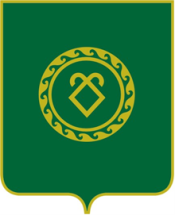 АДМИНИСТРАЦИЯ СЕЛЬСКОГО ПОСЕЛЕНИЯКУБИЯЗОВСКИЙ СЕЛЬСОВЕТМУНИЦИПАЛЬНОГО РАЙОНААСКИНСКИЙ РАЙОН Республики Башкортостан 